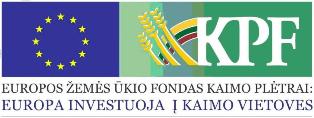 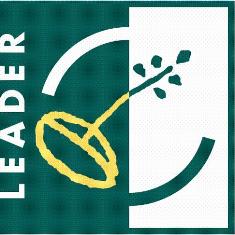 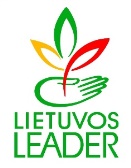 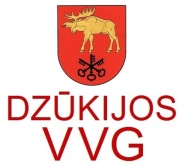 INFORMACINIS RENGINYS POTENCIALIEMS  VIETOS PROJEKTŲ PAREIŠKĖJAMS PROGRAMA2019-04-1813.45 – 14.00 Dalyvių registracija, sutikimo kava;14.00 – 16.00 Vietos projektų finansavimo sąlygų taisyklių pristatymas ir aptarimas šių priemonių:1. ,,Atsinaujinančių energijos išteklių tiekimas, šalutinių produktų perdirbimas ir naudojimas" Nr. LEADER-19.2-SAVA-5;2. ,,Investicijos į  materialųjį turtą" Nr. LEADER-19.2-4, veiklos sritis ,,Parama žemės ūkio produktų perdirbimui ir rinkodarai ir (arba) plėtrai" Nr. LEADER-19.2-4.2;3. ,,Ūkio ir verslo plėtra" Nr. LEADER-19.2-6.4, veiklos sritis ,,Parama ne žemės ūkio verslui kaimo vietovėse plėtoti" Nr. LEADER-19.2-6.4.Renginio vieta:Seinų g. 1, 3 aukštas, Lazdijai (Lazdijų švietimo centre)